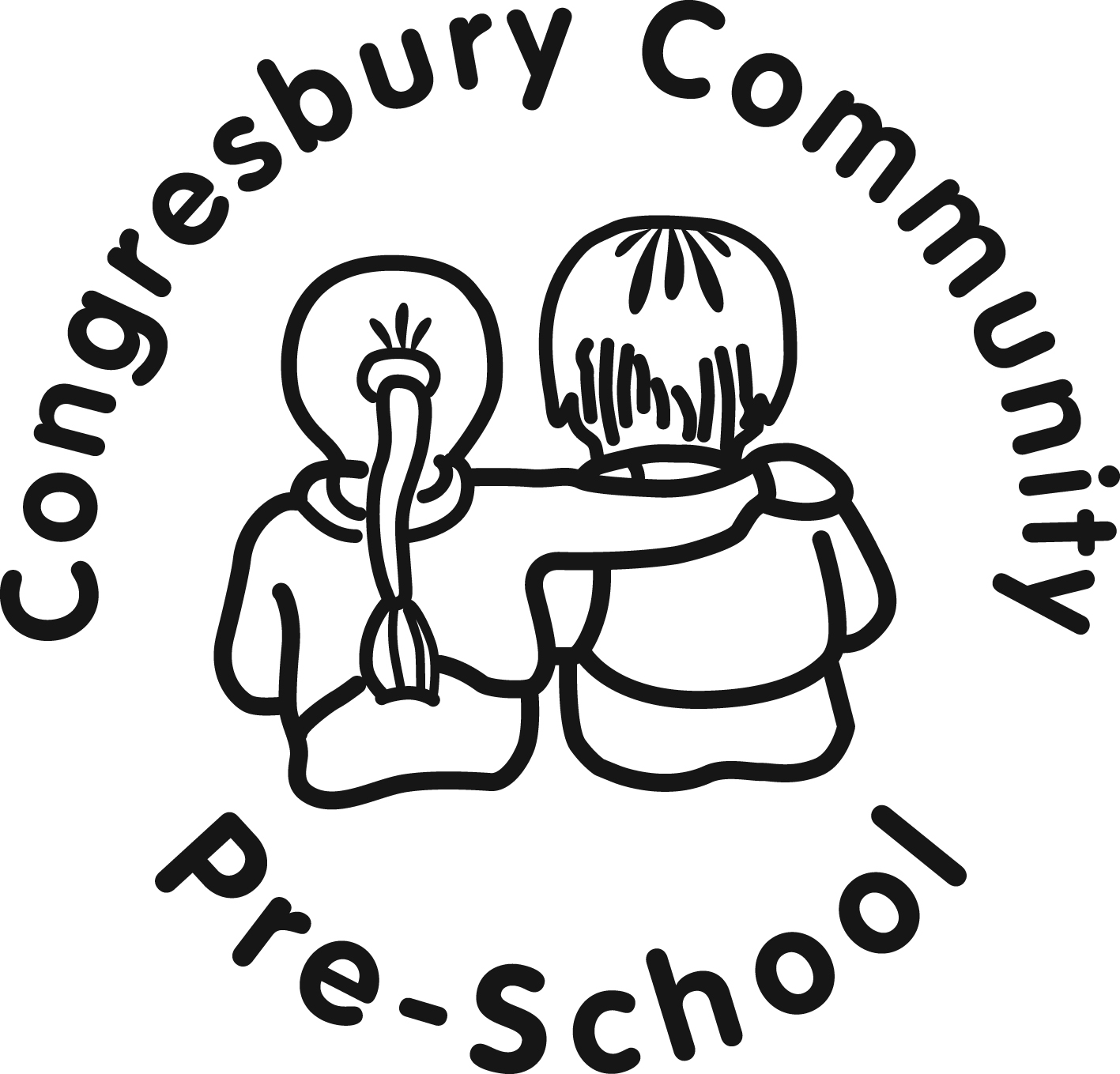 REGISTERED CHARITY NUMBER: 1015403St Andrews School Site, Station Road, Congresbury, Bristol, BS49 5DX.  Tel: 01934 707 262http://www.congresburypreschool.org.uk    congresburypre-school@aol.co.ukApplication for EmploymentPlease complete this form and return it to Teresa Turner c/o Pre-school.Personal DetailsPlease only include the telephone number you would prefer we contacted you on.  If you do not have a preference you may include both.On the following pages, please provide your Education, Employment and Qualification details.  These should be in date order, beginning with the most recent. Please be aware that you may be asked to provide proof (where applicable) for all or some of the below items.Education – This may be part-time or full time educationEmployment – This may be full or part-time, paid or voluntary workQualifications – Please provide details of all qualifications and any training/courses you have received relevant to the role you are applying forPlease use this space to tell us why you are applying for this job and of any future training you feel you will need to support your ongoing professional development.ReferencesPlease provide details of two referees.  One should be your present or most recent employer if applicable.  You should gain the permission of the referees to ensure that they are happy to be contacted in relation to the position you have applied for.  It is likely that the referee will be contacted before employment can begin.  You will also be asked to cooperate in the application of a CRB/DBS check which may be either before employment begins, or at least before you are offered a contract of employment if you are offered a position.  Position applied forEarly Years PractitionerFirst Name Middle NamesSurnameDate of Birth Home Phone NumberMobile Phone NumberHome AddressPlease provide an earliest start date if you were to be offered and accept the roleName and Address of EstablishmentDates AttendedLevel or Grade studied/achievedName and Address of EmployerDates Employed and Reason for LeavingPosition Held and Summary of DutiesQualificationDate AchievedExamining Body – if knownName Position Company NameE-mail AddressTelephone NumberAddressName Position Company NameE-mail AddressTelephone NumberAddress